PIPES AND JOINT DESIGN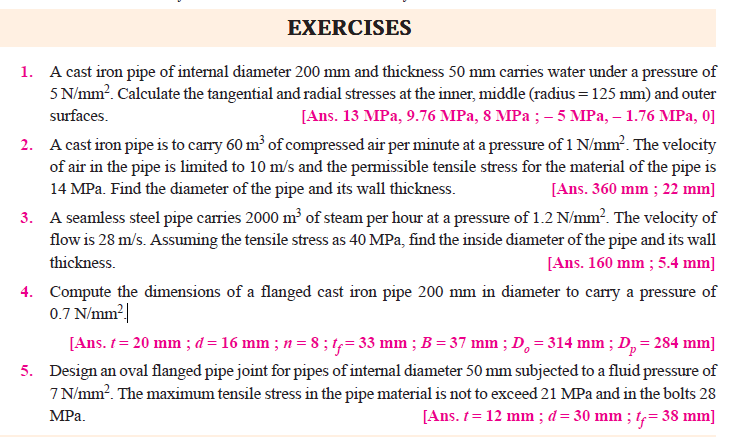 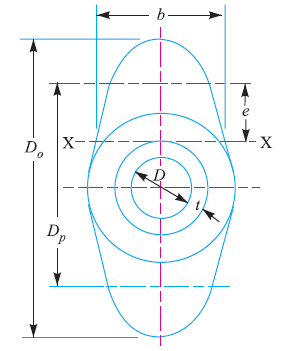 